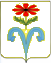 АДМИНИСТРАЦИЯ ПЕРЕДОВСКОГО СЕЛЬСКОГО ПОСЕЛЕНИЯ ОТРАДНЕНСКОГО РАЙОНАП О С Т А Н О В Л Е Н И Еот 26.02.2024 г.                                                                                            №_22         ст-ца ПередоваяОб определении застройщика по объекту: «Благоустройство парка в ст. Передовая  Отрадненского района по ул.Красная,80»На основании Устава администрации Передовского сельского поселения Отрадненского района, с целью   благоустройства парка в ст. Передовая  Отрадненского района по ул. Красная, 80   , постановляю:	1.Определить застройщиком  по объекту «Благоустройство парка в ст. Передовая Отрадненского района по ул.Красная,80- администрацию Передовского сельского поселения Отрадненского района.	2.Контроль за выполнением настоящего постановления оставляю за собой.	3.Постановление вступает в силу со дня его подписания.Глава Передовского сельского сельскогопоселения Отрадненского района                                                      Г.А.Еременко